รวมกิจกรรมโรงเรียนวิถีพุทธโรงเรียนบ้านโดมประดิษฐ์ สพป.อบ.3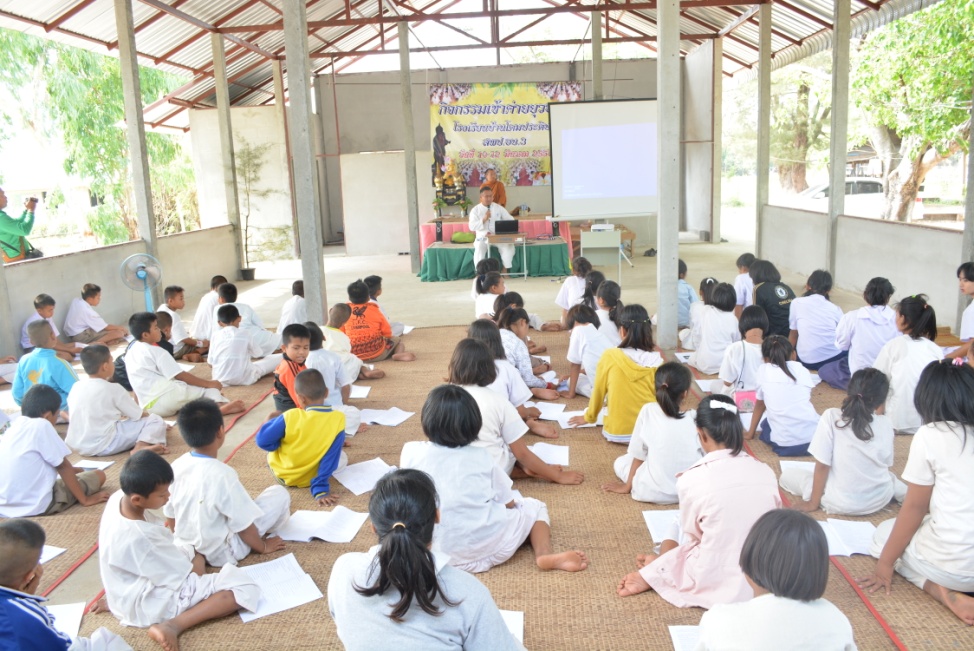 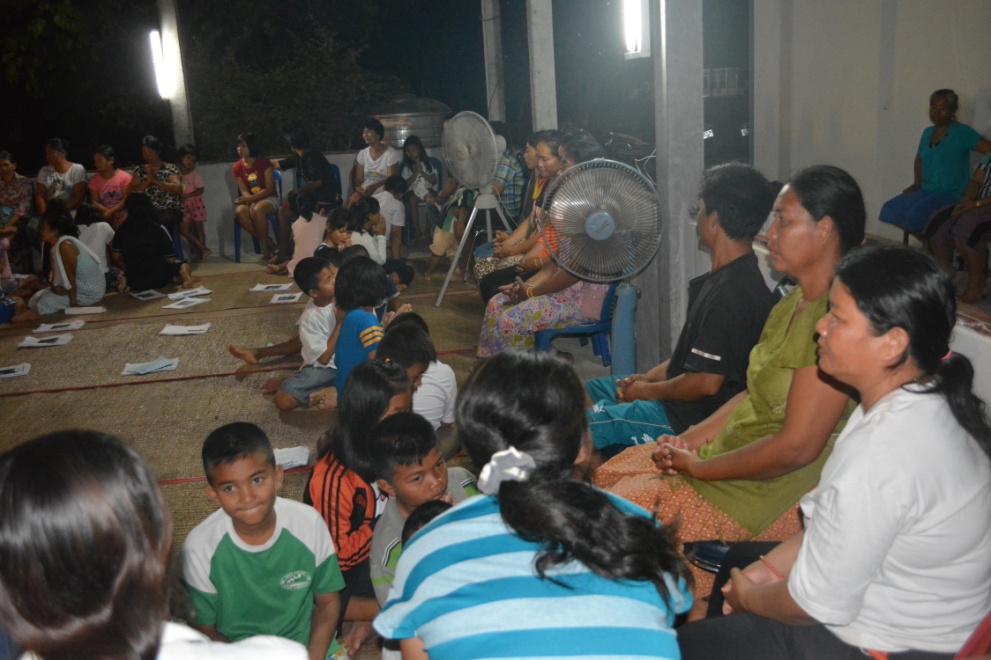 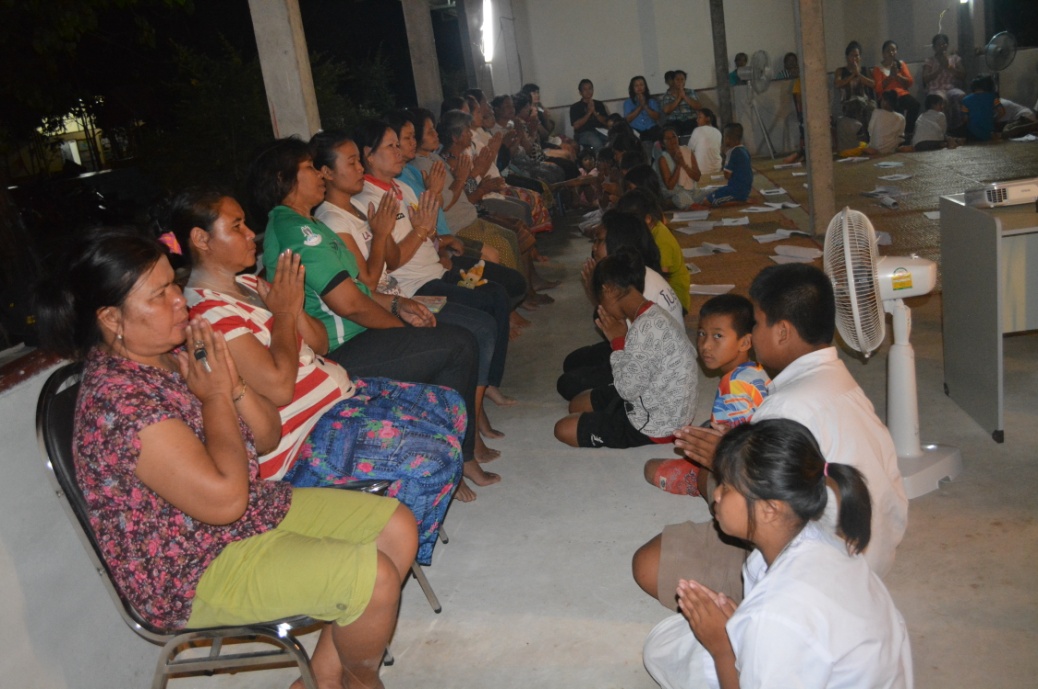 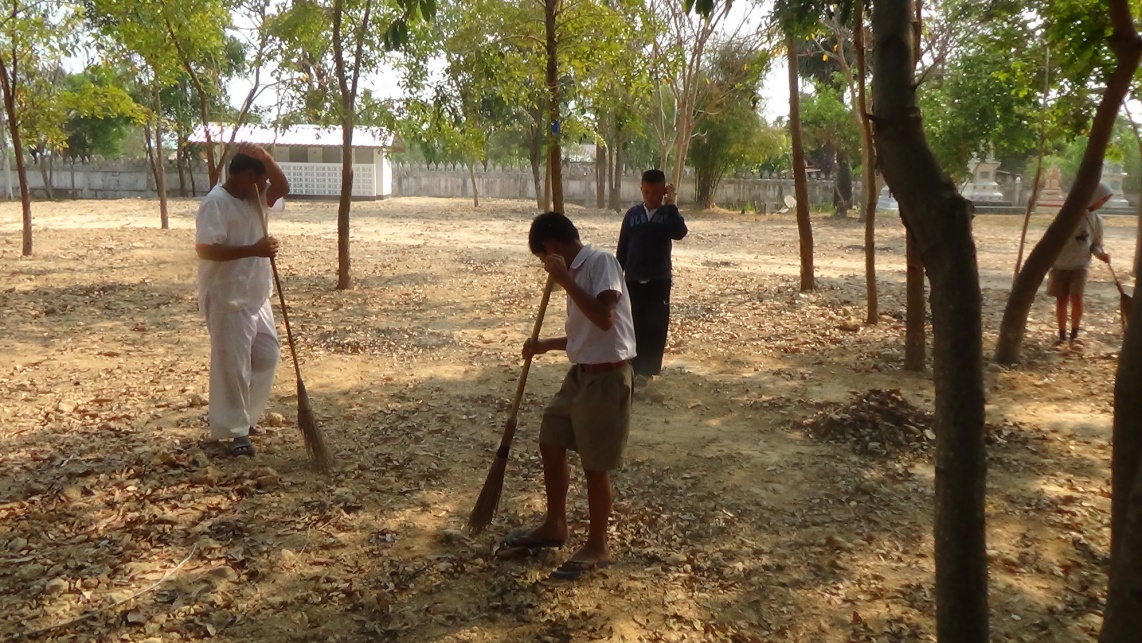 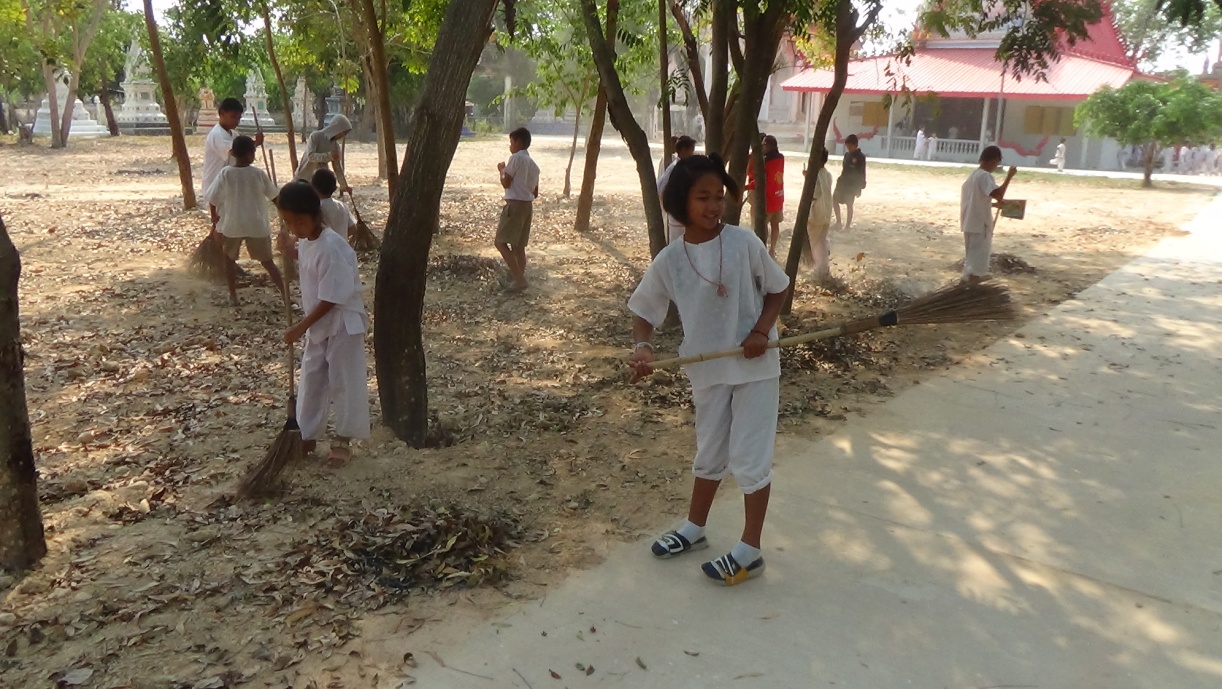 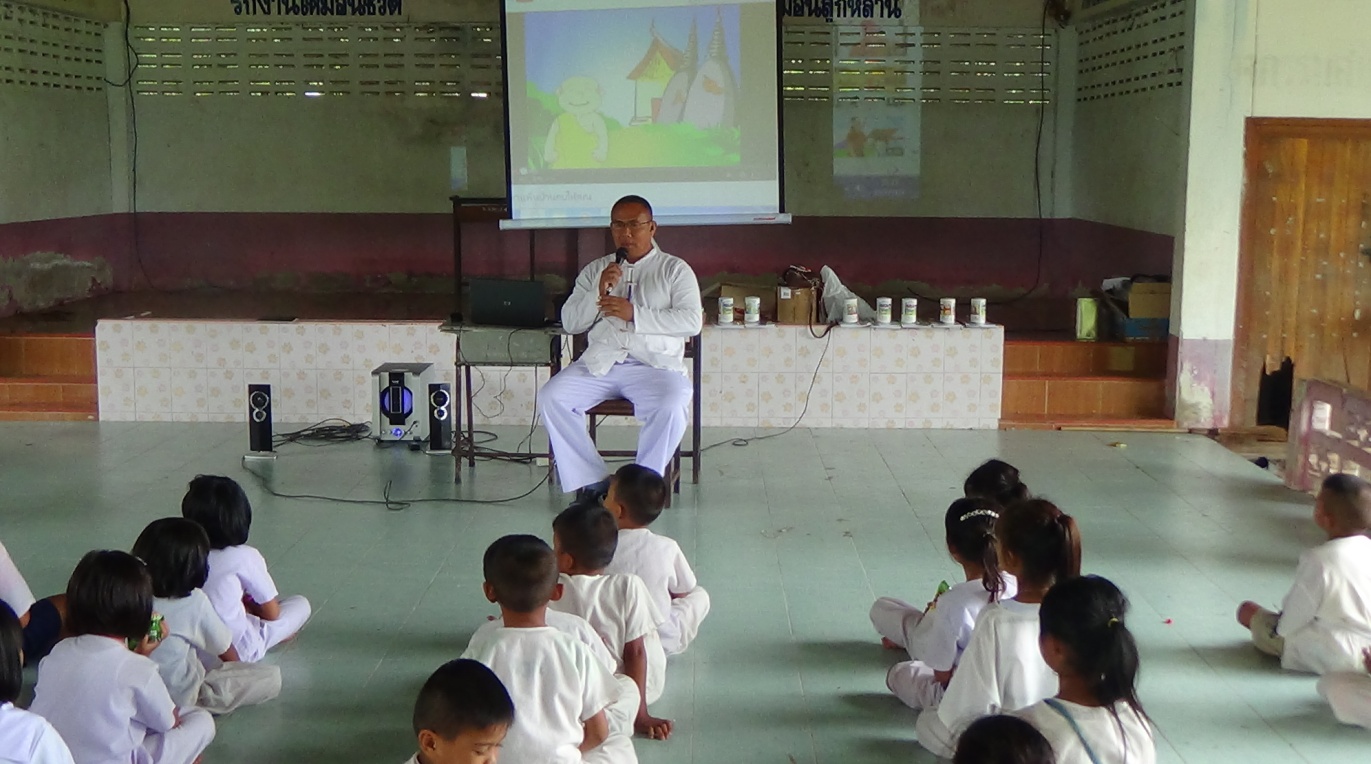 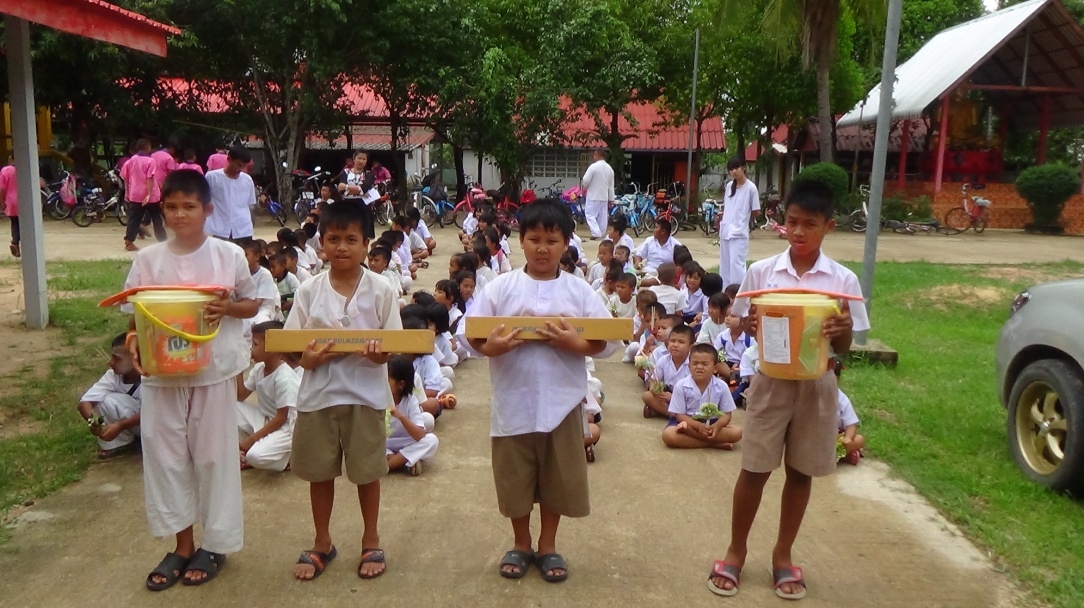 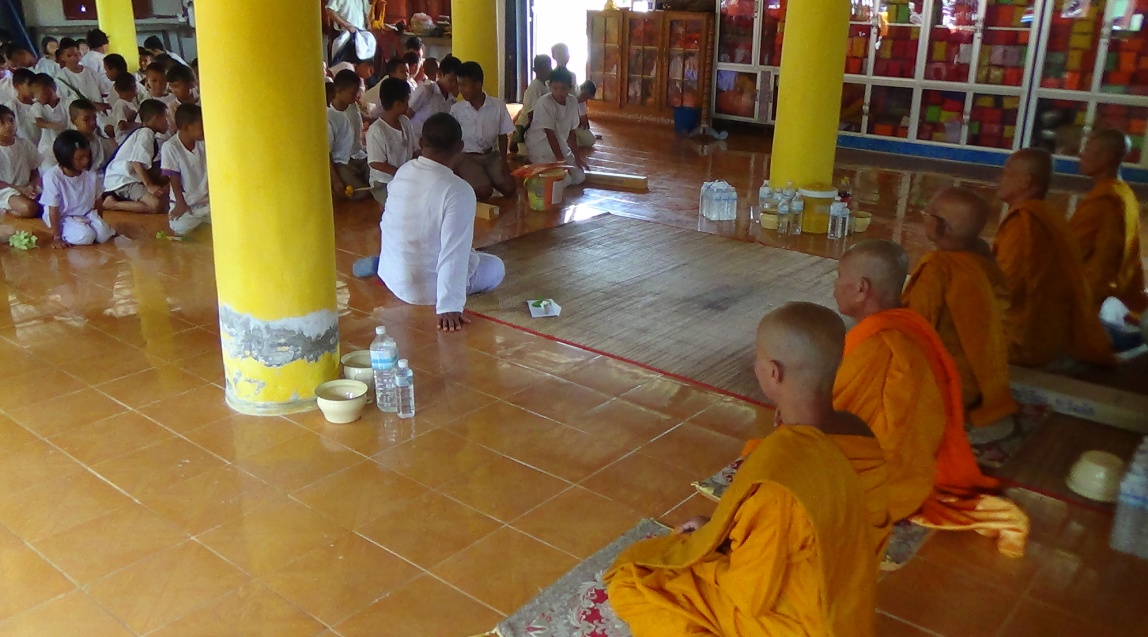 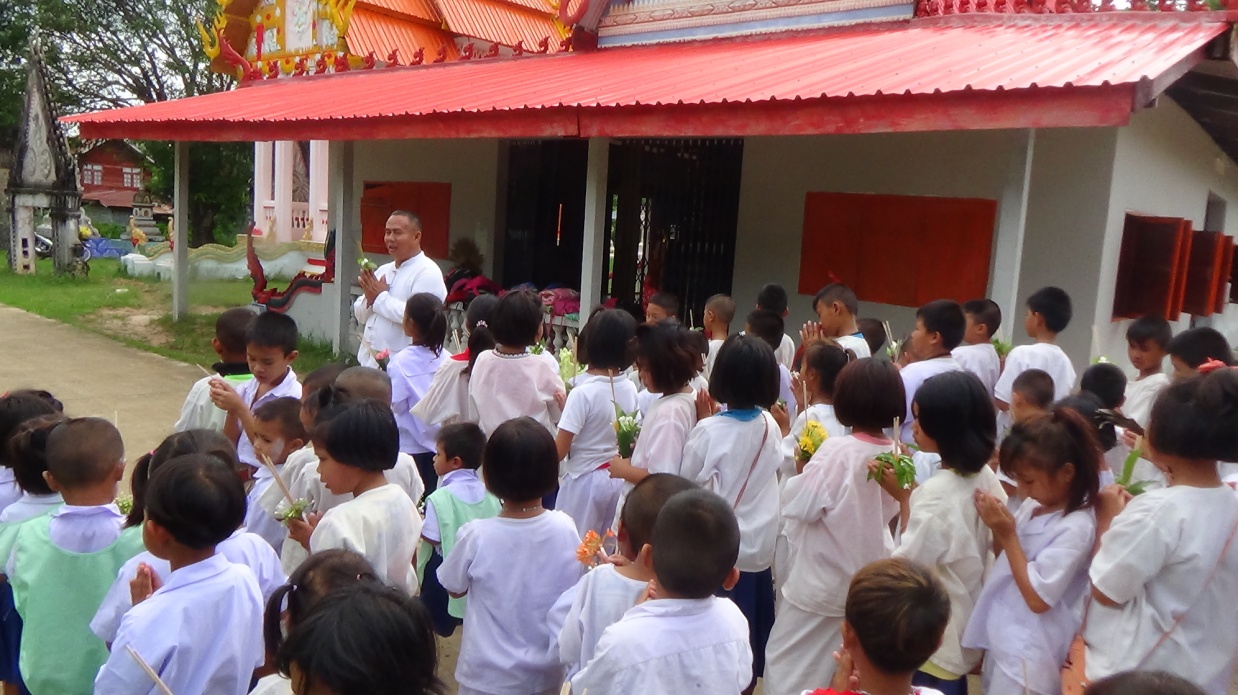 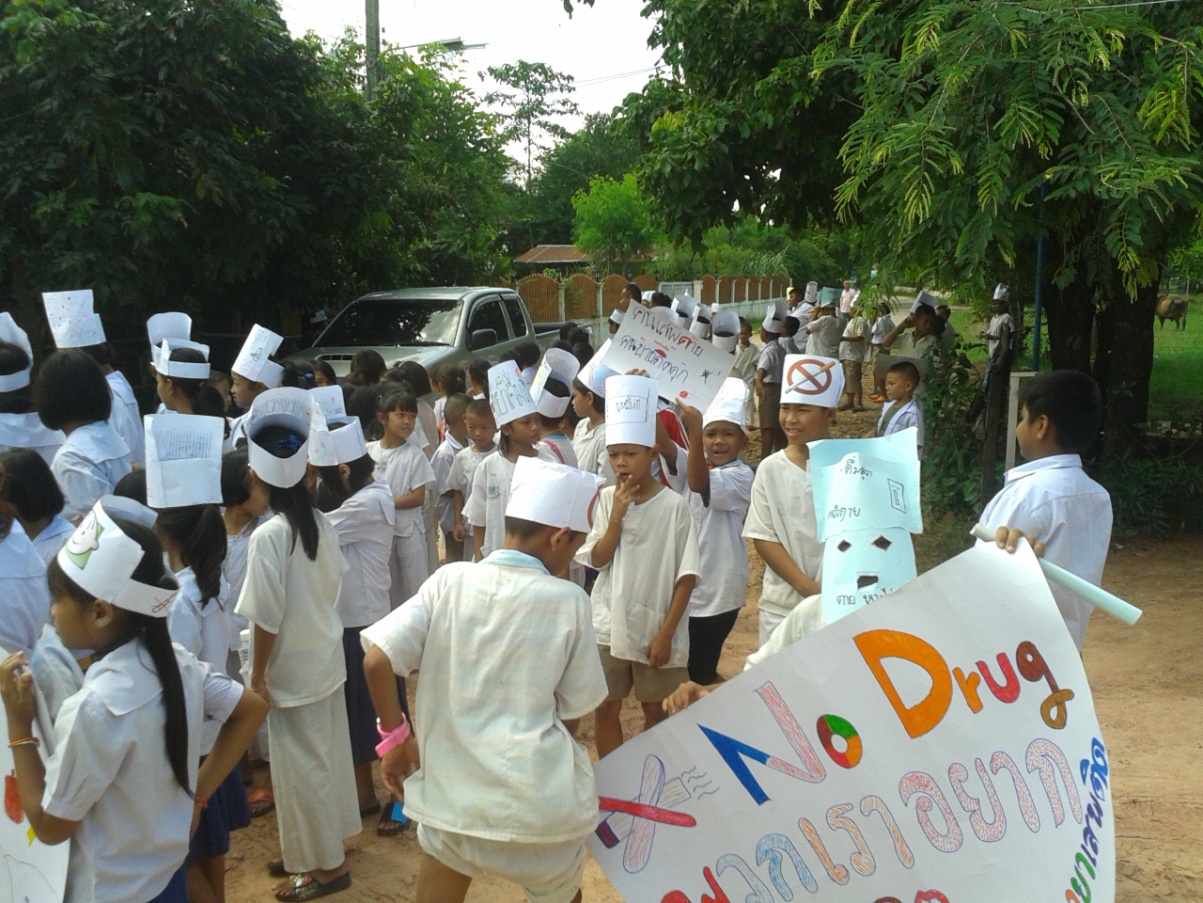 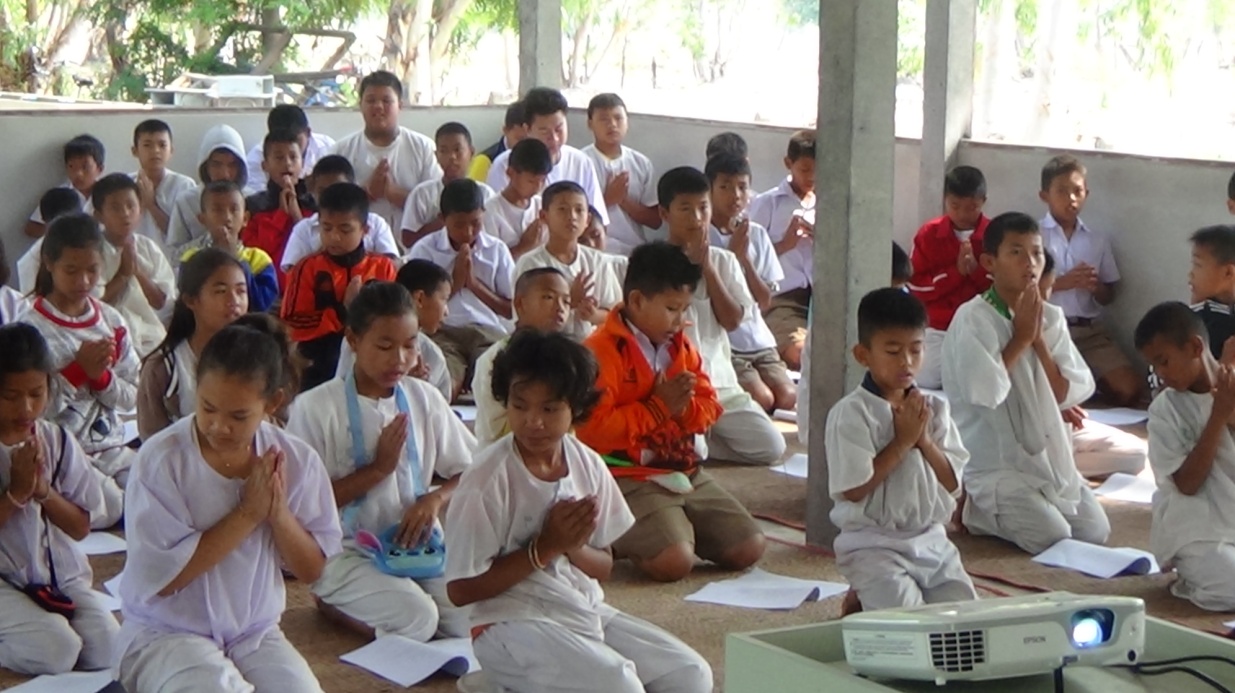 